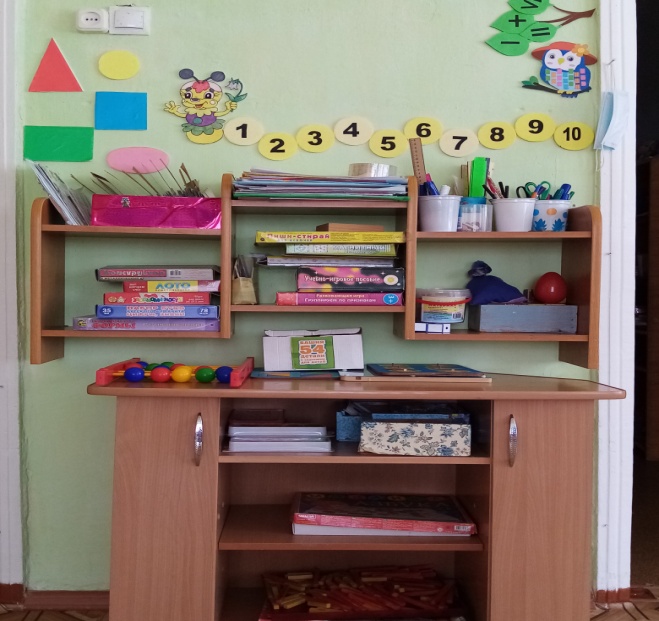 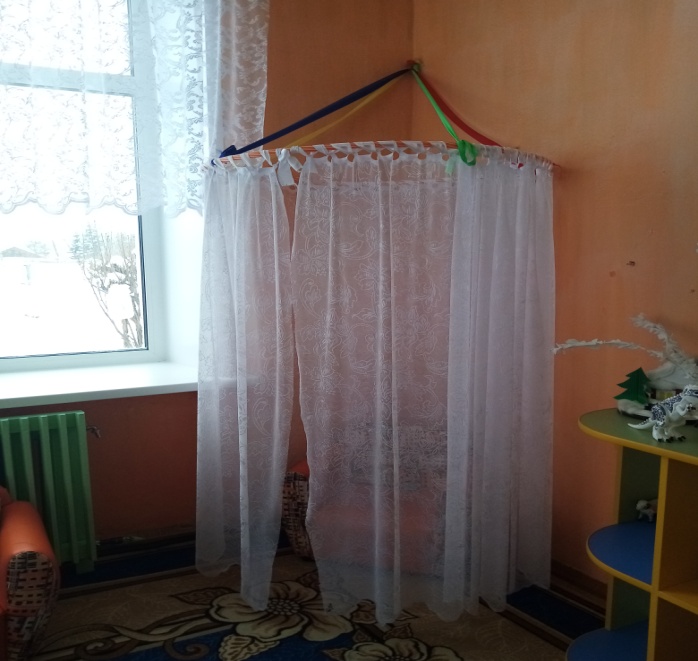           Центр  математики                                                                                                                              Уголок уединения  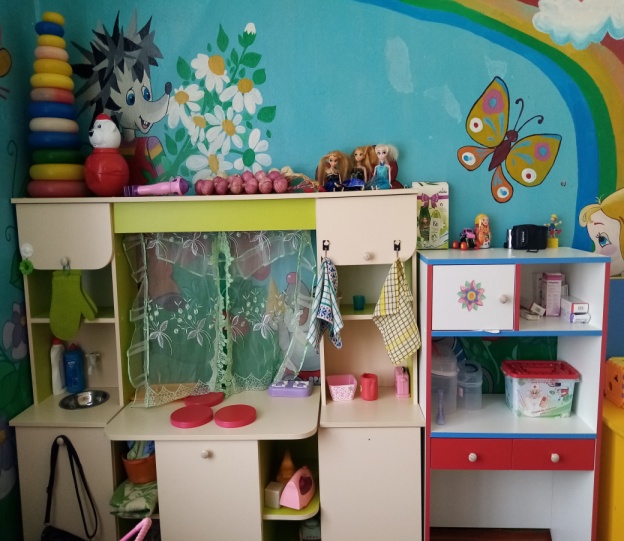 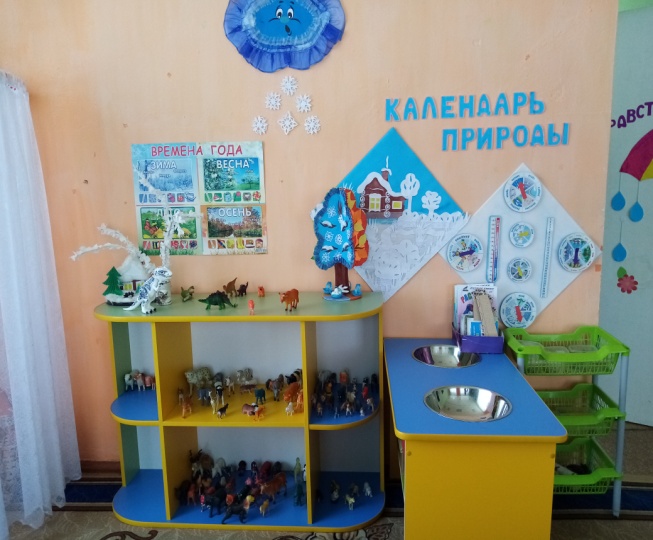                                Центр игры                                                                                                              Центр  природы       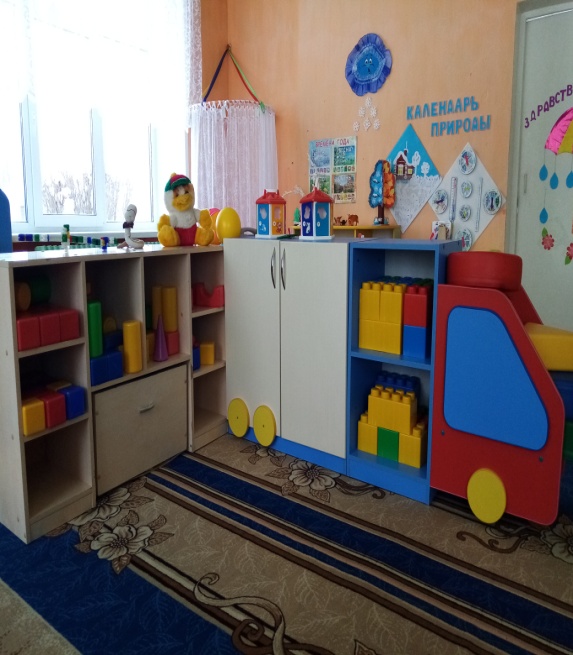 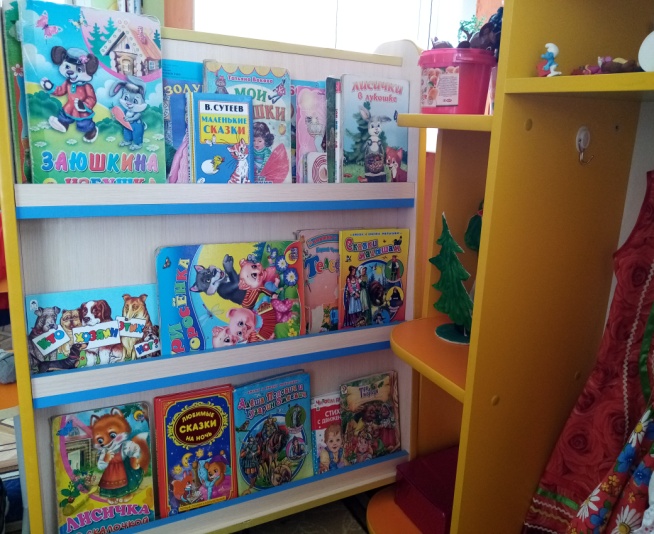                            Центр конструирования                                                                                       Центр книги               